    BONJOUR SI ELHADJ !  Salut à tous(tes)    J’ai le plaisir de vous adresser en guise de pause, et afin de détendre en ce 2eme jour de week end un tant soit peu l’atmosphère, ces quelques photos choisies sur internet, à soumettre à la sagacité de nos amis(es) en espérant qu’ils (elles) prendront du plaisir à les contempler.Je vous souhaite à vous et à tous(tes) nos amis(es) de la joie et de la douceur en cette belle journée.                                                                                               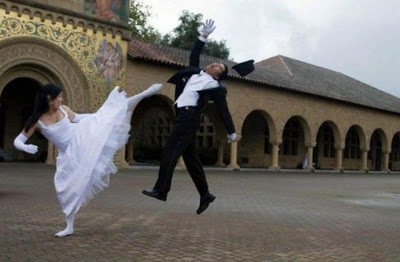 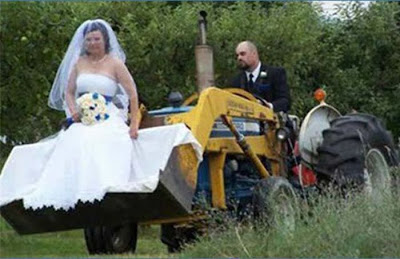 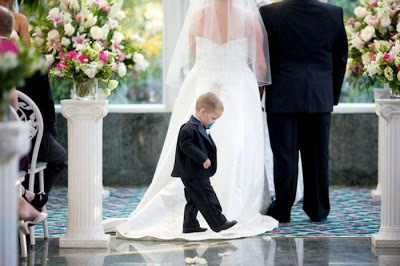 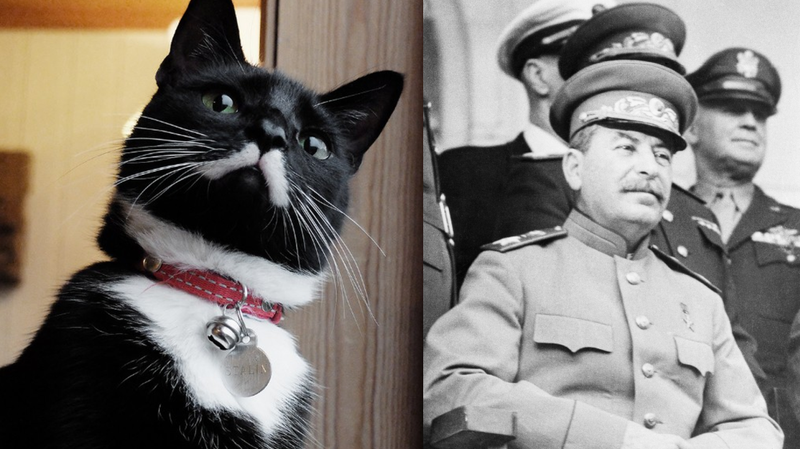 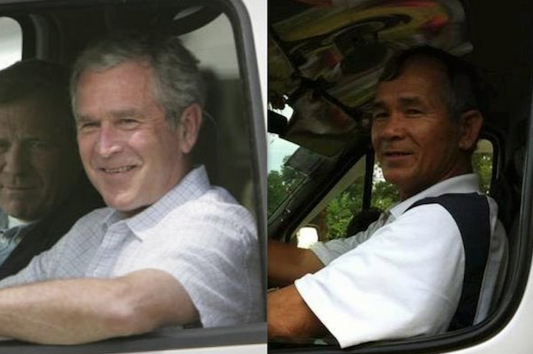 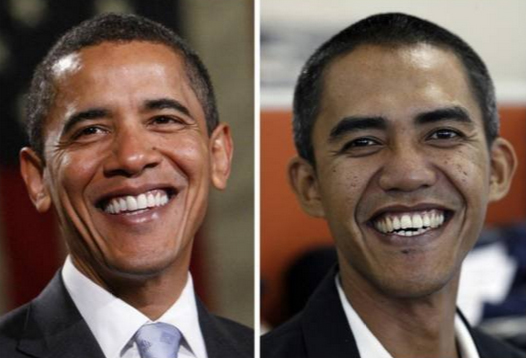 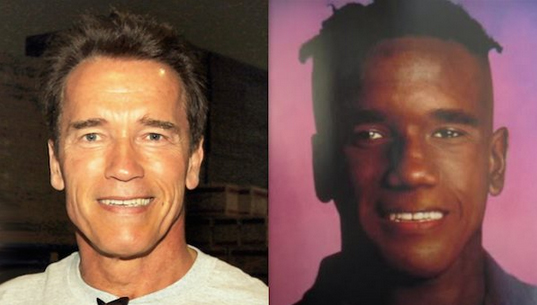 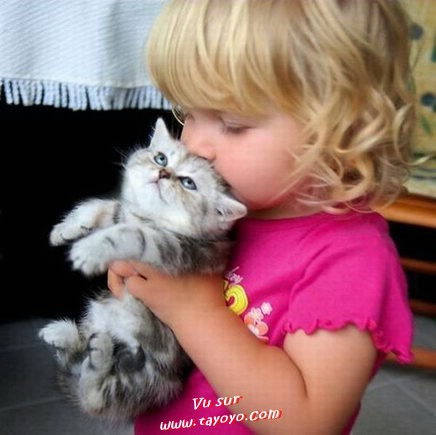 